1. Contexte d’enseignement 2. Compétences professionnelles acquises et non acquises3. Appréciations portées sur l'évolution de la professionnalité4. ConclusionDate :          /       /              Signature du tuteur :    	Signature du stagiaire :    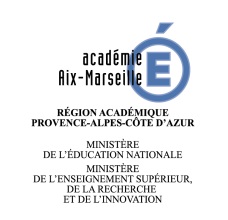 Professeur stagiaire second degré ANNEE SCOLAIRE 2023/2024Rapport intermédiaire du tuteur de terrainNom, Prénom du stagiaire : Etablissement(s) d’exercice : Corps :Discipline :Quotité horaire : Niveaux d’enseignement : Nom du tuteur :Etablissement :Nom du tuteur :Etablissement :Nom du tuteur :Etablissement :